Муниципальное образование Кондинский район(Ханты – Мансийский автономный округ – Югра)ГЛАВА КОНДИНСКОГО РАЙОНАПОСТАНОВЛЕНИЕот  07 августа 2013 года						                                 № 44-ппгт.МеждуреченскийО награжденииРуководствуясь решением Думы Кондинского района от 15 сентября 2011 года № 135 «Об утверждении Положения о почетном звании и наградах Кондинского района», на основании протокола заседания Межведомственной комиссии по наградам от 07 августа 2013 года № 28, представленных документов:1. Наградить Благодарственным письмом главы Кондинского района:	1.1. За многолетний добросовестный труд, высокий профессионализм            в строительстве объектов в Кондинском районе и в связи с празднованием Дня строителя:Гуськова Евгения Александровича – главного инженера общества               с ограниченной ответственностью «Строительно-монтажное предприятие Энергия», пгт.Междуреченский;Змановского Владимира Федоровича – индивидуального предпринимателя, с.Болчары;Иванова Сергея Александровича – начальника производственного отдела муниципального учреждения Управление капитального строительства администрации Кондинского района, пгт.Междуреченский;Карповских Игоря Владиславовича – директора общества                            с ограниченной ответственностью «Стройкомплект», пгт.Междуреченский;Корякина Игоря Викторовича – генерального директора общества                      с ограниченной ответственностью «Морткинская транспортная компания», пгт.Мортка;Фурманова Алексея Юрьевича – начальника участка общества                            с ограниченной ответственностью «Куминский лесопромышленный комплекс», пгт.Куминский.	2. Настоящее постановление опубликовать в газете «Кондинский вестник»                   и разместить на официальном сайте органов местного самоуправления Кондинского района.3.   Настоящее постановление вступает в силу после подписания.4. Контроль за выполнением настоящего постановления оставляю                    за собой. Глава Кондинского района                                                                            А.Н.Поздеев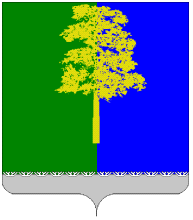 